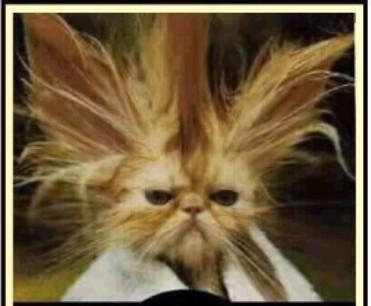 Tips on how to avoid a Stress WreckAOP LuncheonPlease join usFebruary 19, 201312:00 pm to 1:00 pm Marketplace West Conference RoomDo you spend too much time being stressed?  Would you like a better work/life balance?Join us on February 19, 2013 for a presentation that will help you recognize and manage your stress and put you on a path of a more positive life style. 								Presented by Laurie LeRiche**AOP – Association of Office Professionals –Founded on the OSU Campus in 1961